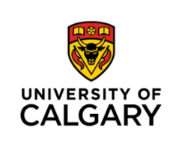 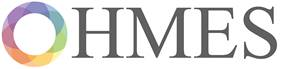 OHMES Membership ApplicationOHMES is creating a community of existing and new scholars to build a network of expertise in health and medical education scholarship in the Cumming School of Medicine and beyond.  The goal is to sustain a focused sense of purpose around the OHMES health and medical education scholarship mission, and to support the productivity and quality of work of all of the members. OHMES offers membership to faculty, residents, fellows, students and staff who are engaged in or are interested in health and medical education scholarship at the University of Calgary. An affiliate membership is also available to those not affiliated with the University of Calgary.This information is collected under the authority of the Freedom of Information and Protection of Privacy Act.  We are collecting it so that we can build a community of scholars in health and medical education .  We will use the information to notify you about OHMES events and services, but it will also be available publicly so that you can communicate and share ideas with each other.  If you have questions about the collection or use of this information, please contact ohmes@ucalgary.caThe OHMES Membership Program provides further details on the purpose of the program, and responsibilities of and benefits to  members. Please note that membership is required to access OHMES services and events (eg. consulting service, funding competitions, symposium, etc).Application Date:  
Last Name:  First Name:  Academic Rank (eg. Associate Professor, Resident, Student, etc):  Email:  
Research Profile (eg. link to ResearchGate, academic website, etc):Institution (eg. UCalgary, AHS, etc): 
Faculty/Department/Office Affiliation/Appointment (select all that apply): Anesthesiology
 Biochemistry & Molecular Biology
 Biological Sciences
 Cell Biology & Anatomy
 Chemistry
 Clinical Neurosciences
 Community Health Sciences
 Critical Care Medicine
 Diagnostic Imaging
 Family Medicine
 Kinesiology
 Medical Genetics
 Medicine
 Microbiology, Immunology & Infectious Diseases
 Nursing
 Office of Continuing Medical Education (CME)
 Office of Postgraduate Medical Education (PGME)
 Office of Undergraduate Medical Education (UME)
 Oncology
 Paediatrics
 Pathology & Laboratory Medicine
 Physiology & Pharmacology
 Psychiatry
 Psychology
 Sociology
 Social Work
 Surgery
 Veterinary Medicine
 Werklund School of Education
 Other:  
Areas of Interest in Health/Medical Education (select all that apply): Admissions/Selection/Recruitment
 Assessment
 Basic Science
 Career Choice
 Clinical Education
 Community Based Education
 Communication Skills
 Competencies
 Continuing Medical Education
 Curriculum Development/Evaluation
 Family Medicine
 Faculty Development
 Instructional Methods
 Interprofessional Education
 Medical Humanities
 Postgraduate/Residency Training
 Primary Care Education
 Problem-Based Learning
 Office of Undergraduate Medical Education (UME)
 Program Evaluation
 Qualitative Research Methods
 Quantitative Research Methods
 Simulation
 Technology in Learning
 Undergraduate Clinical Training
 Other: Current Involvement in Health/Medical Education (select all that apply):

 Teacher/Preceptor
 Researcher
 Student
 UME Course Chair
 PGME Program Director
 Staff
 Leader (eg. Assistant Dean, Director, etc)
 Reviewer
 Editor
 Other: Interest in Scholarly Activity Participation (select all that apply):
 Research
 Grant writing
 Grant review
 Evidence-based practice
 Event organization
 Evaluation/assessment
 Innovation
 Systematic reviews
 Committee work
 Mentoring
 Abstract reviews
 Other: Thank you for completing the OHMES membership application!  Please email the form to ohmes@ucalgary.ca